PUBLIC MEETING NOTICE 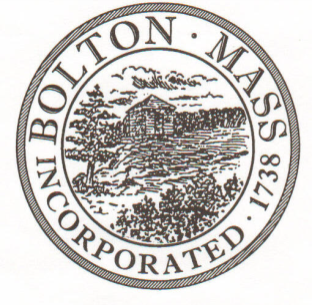    TO OFFICE OF THE BOLTON TOWN CLERKTIME STAMP		        	               MEETING	   PUBLIC HEARING   (Please underline appropriately)NOTE: Notices and List of Topics or Agendas are to be posted 48 hours in advance of the meetings excluding Saturdays, Sundays and legal holidays.  Please keep in mind the Town Clerk’s hours of operation and make necessary arrangements to be sure your posting and agenda is made in adequate time.LIST OF TOPICS / AGENDAUpdates/Public Comment:						           Minutes – 11/06/19   (AC)           Town Center MassWorks project update & discussion           Review Portico TY letter           Pan Bollards: new order update; winter damage protectionAdministrivia:				Mail –				Budget Report –Treasurer, Alice Coggeshall				BHC Membership – 2 new members needed			New Topics/Public Discussion:  				Preliminary discussion re:  possible Scout project2020 projects  - new and ongoing      plaques for Pan & Center resources				      Next proposed DistrictBOARD:   HISTORICAL COMMISSIONDATE:12/04/2019     TIME:  6:00PMLOCATION:Town Hall / Selectmen Room or 2nd floor TableREQUESTED BY:M. B. Remington, ChairmanDate filedto TC:  11/26/2019